  Profile Summary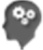 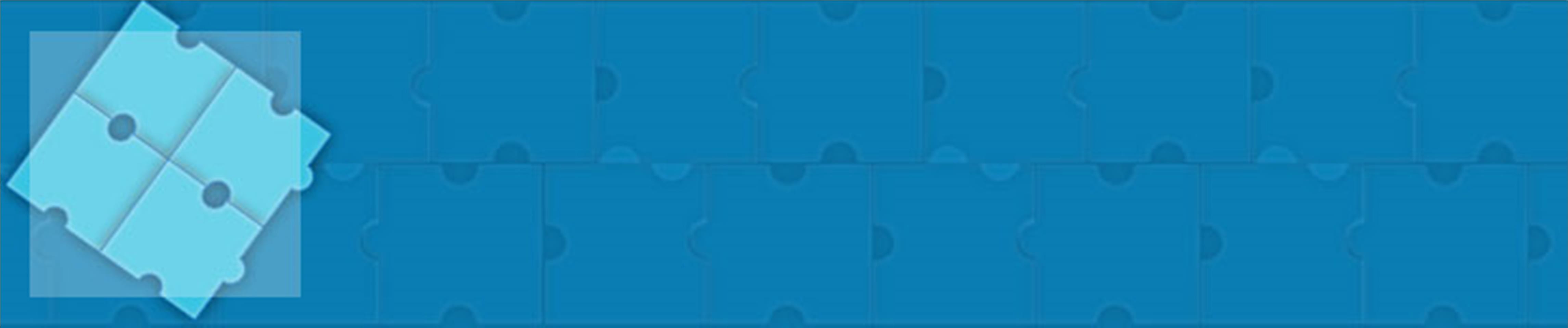 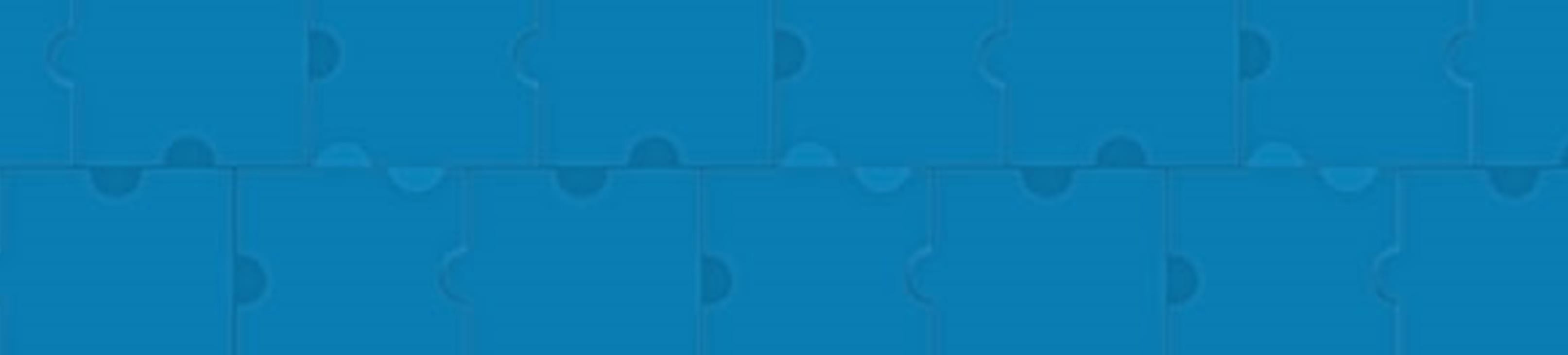 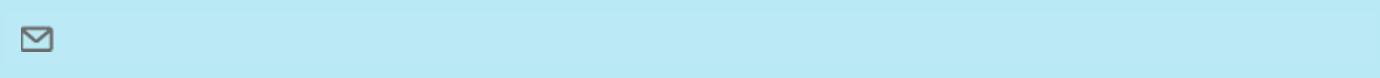 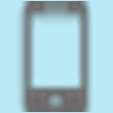 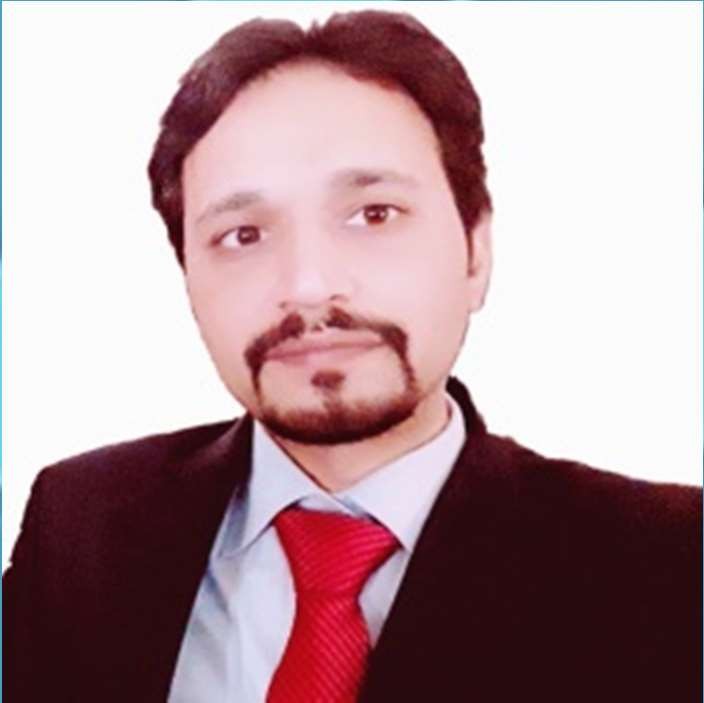 Accounting & finance professional offering 6 years of rich experience in Accounts Payables & Receivables, Financial Analysis & Internal Controls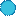 Proficient in Managing & working with book keeping, compiling financial reports, Financial analysis and internal financial controls and costingExperience of leading more than 3 subordinates to manage and direct reconciliation of ledgers, accruals and prepayments settlement of suppliers and generate payment runs.Core Competencies	 Organizational Experience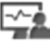 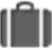 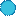 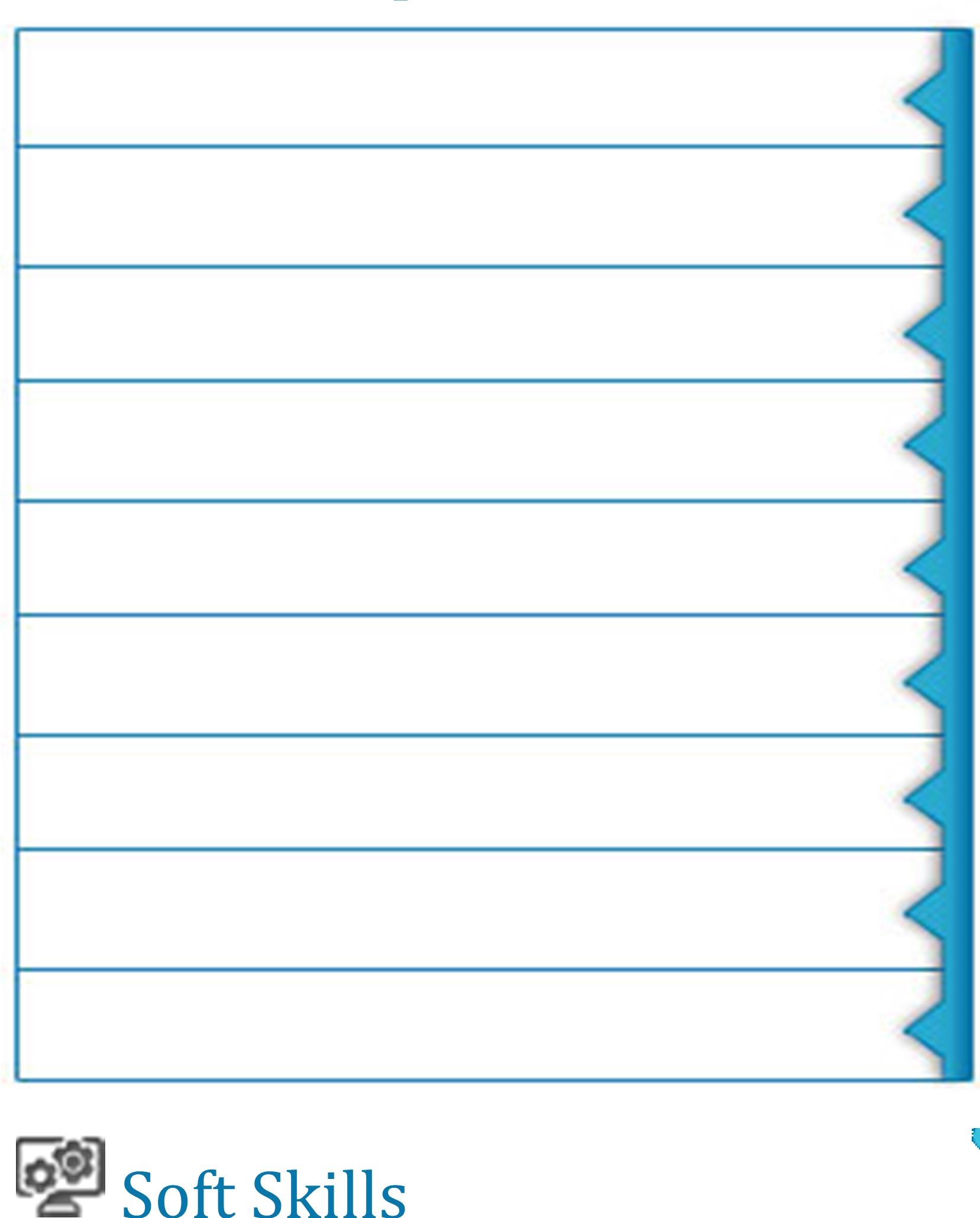 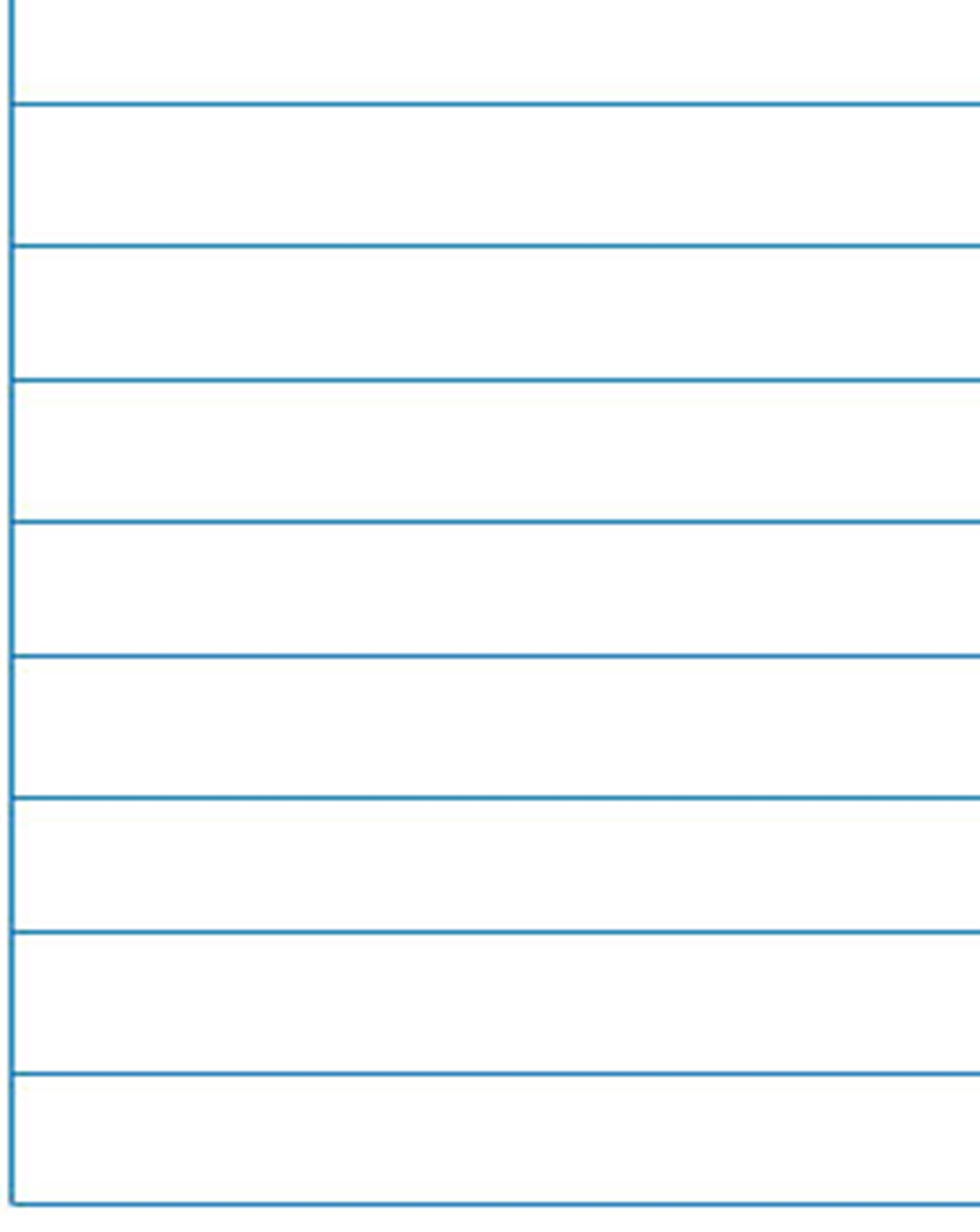 Nov'17- Jan’20Financial AnalysisCosting, Budgeting & Forecasting Payroll ProcessingMIS ReportingAccount Payables & Receivables Internal ControlProject ManagementTeam Development & Leadership System DevelopmentRantex (Pvt) Ltd, Pakistan as Assistant Manager AccountsKey Responsibility Areas:Spearheading the payables, payments of operational, direct & indirect expenses and reporting of such expensesDrafting & finalizing the monthly, quarterly, half-year and annual income statement and presenting to management to identify the risks and opportunitiesDirecting a team of 3 Subordinates; managing the Subcontractors & Suppliers Payments and following with them for any queryReporting to management for actual cash flow & and projected cash requirement to meet the operational cash needsAdministering the bank reconciliations & cash flow report to ensure precision of the transactionsDrafting fixed-assets schedule and maintaining & updating fixed asset register Collaborating with internal auditors recommending on financials & internal controlsAssisting in the development of annual and long-range plans that linked business strategies to operational plans and the expected range of financial resultsAssessing existing system deficiencies in accounting procedure to rectify them with the help of development team.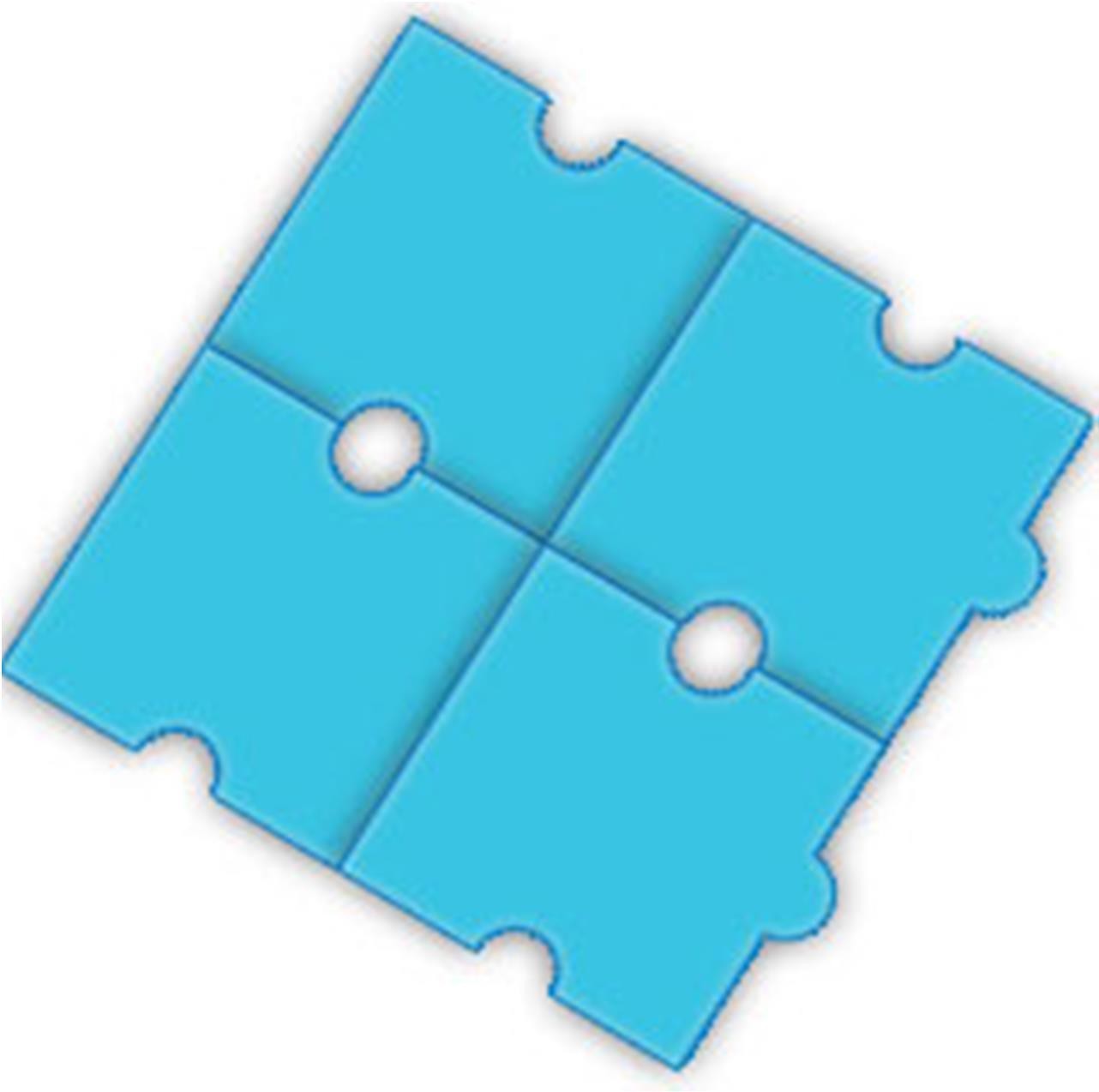 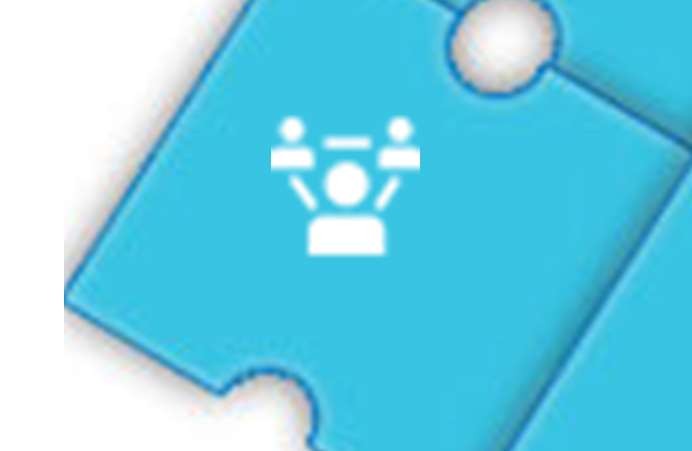 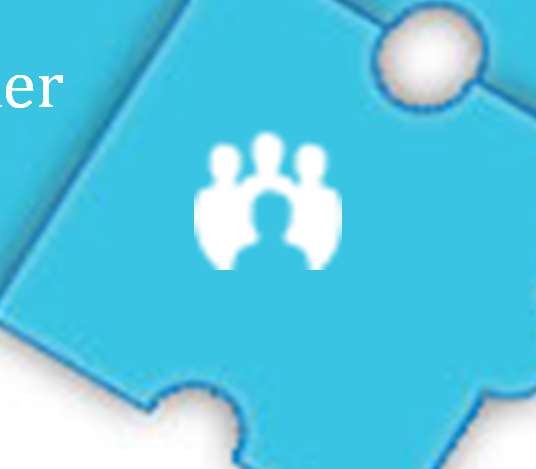 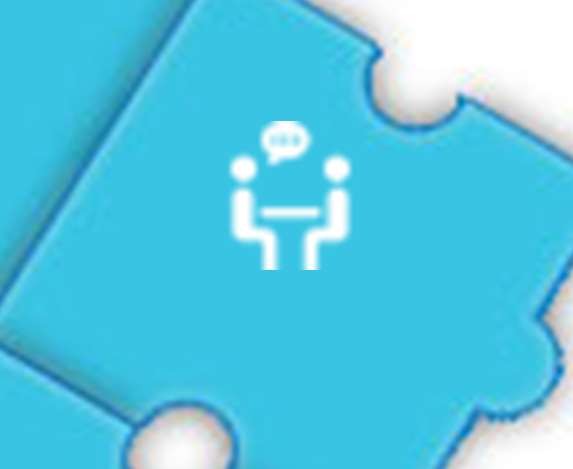 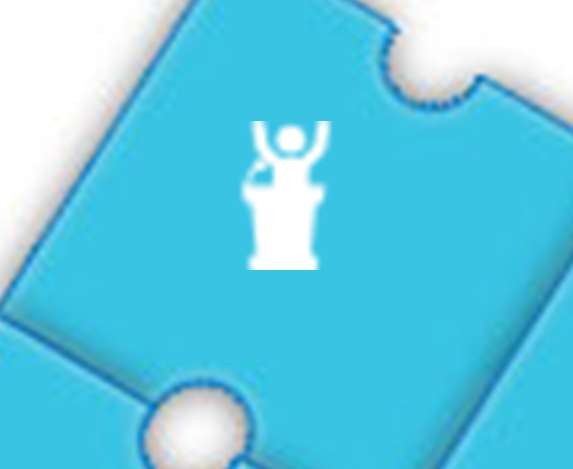 Coordinate the month end closing process to ensure all corporate deadlines are met and information is presented in accordance with policy and procedures Supervising the junior staff for day to day accounting issues like data entry, bank reconciliation debtors’ and suppliers’ ledger etc.Any other task assigned by management.Highlights:Monitored all purchase and expense accruals that had aged more than 120 daysAutomated the preparation of 6 reports using MS Office Skills that had previously required 12 hours of effort per week Career Timeline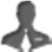   Previous Experience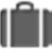 May’14 – Oct’17AZ Apparel(Pvt) Ltd, Pakistan as Assistant Manager Accounts Highlights: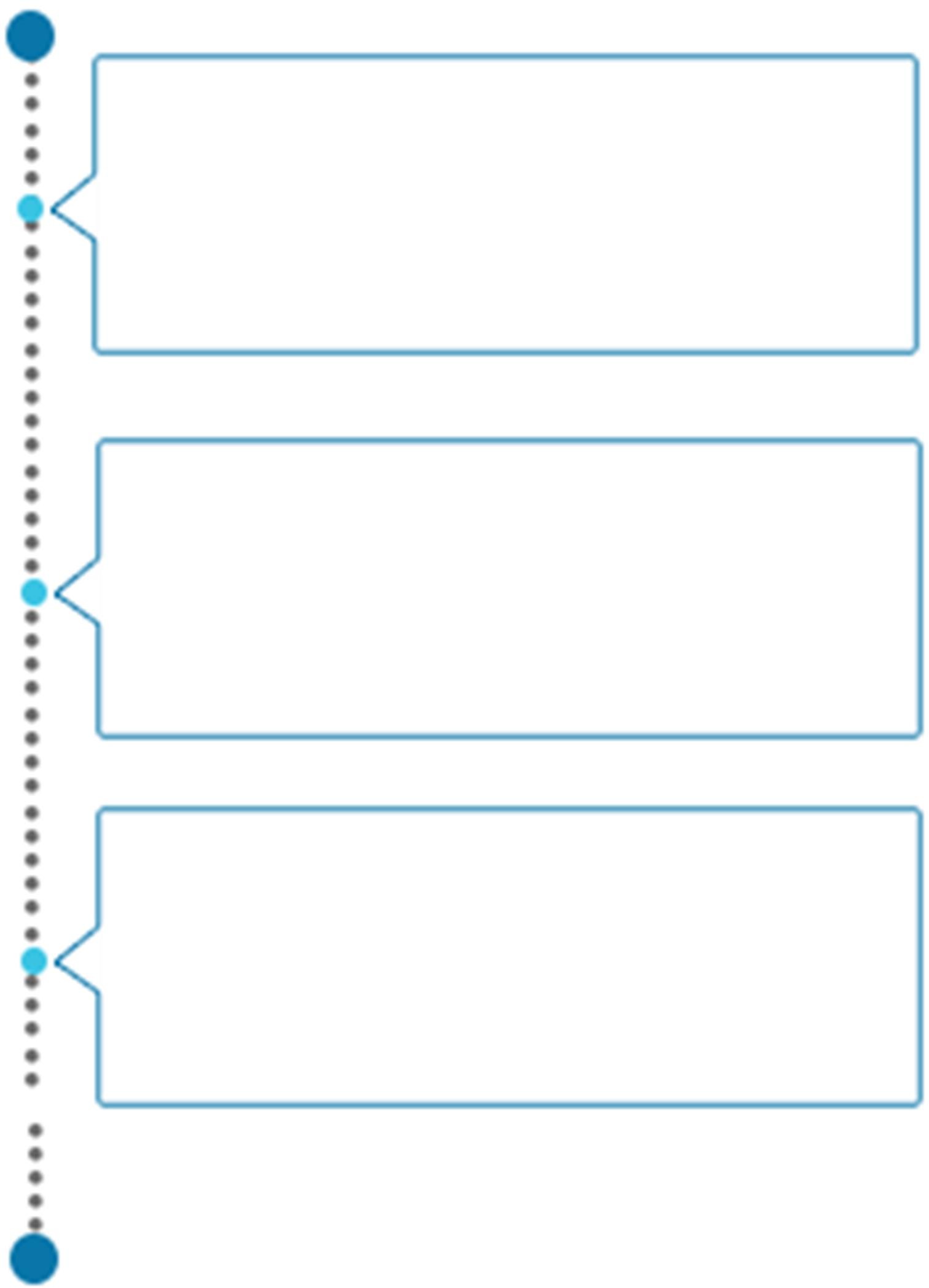 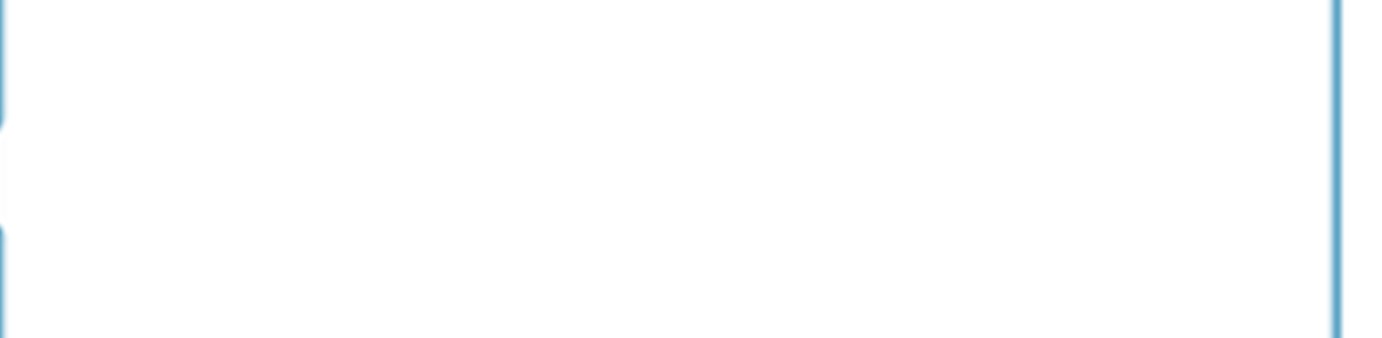 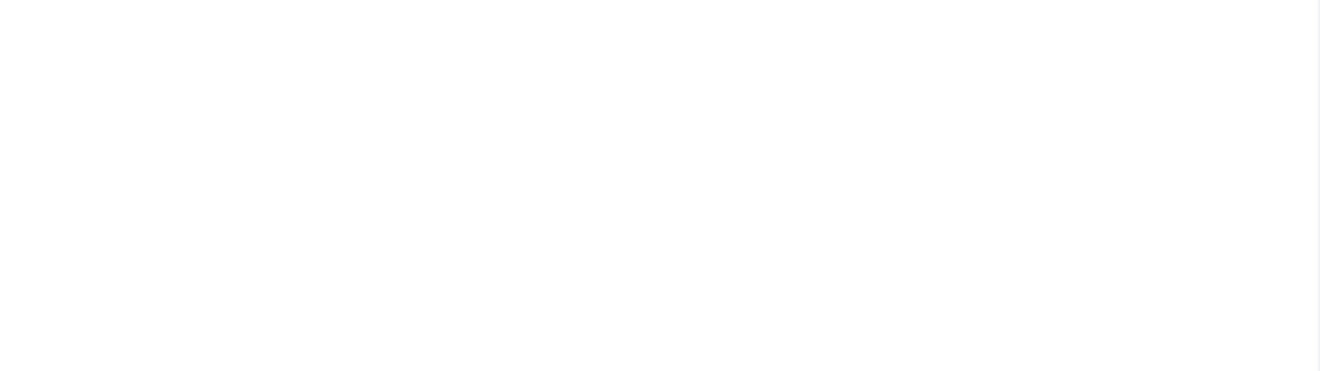 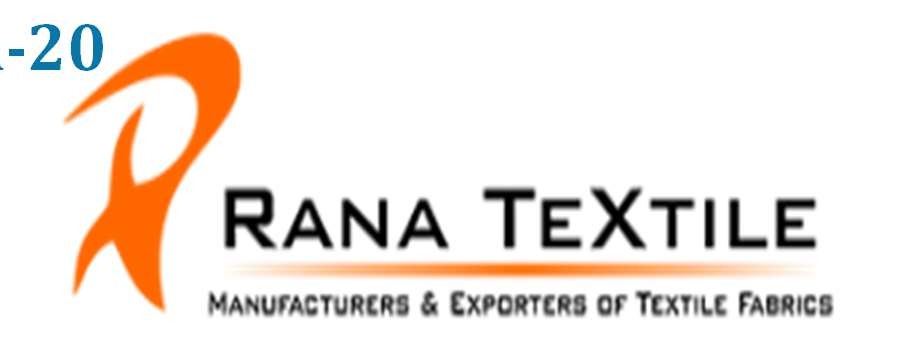 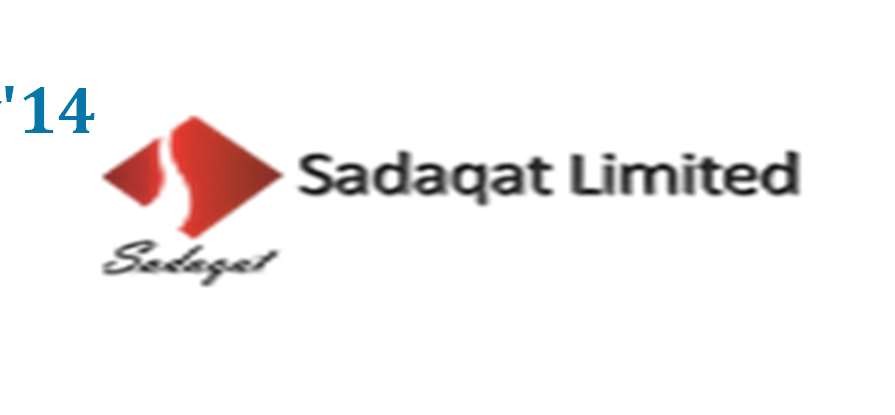 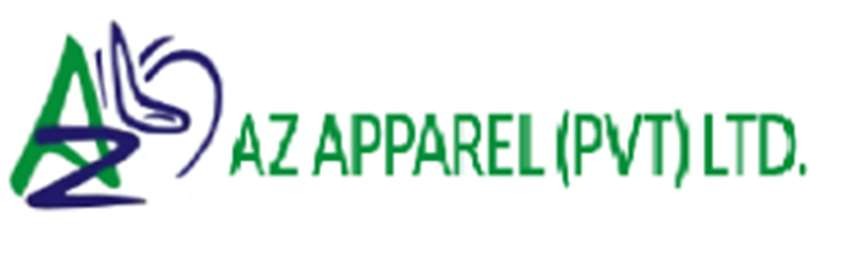 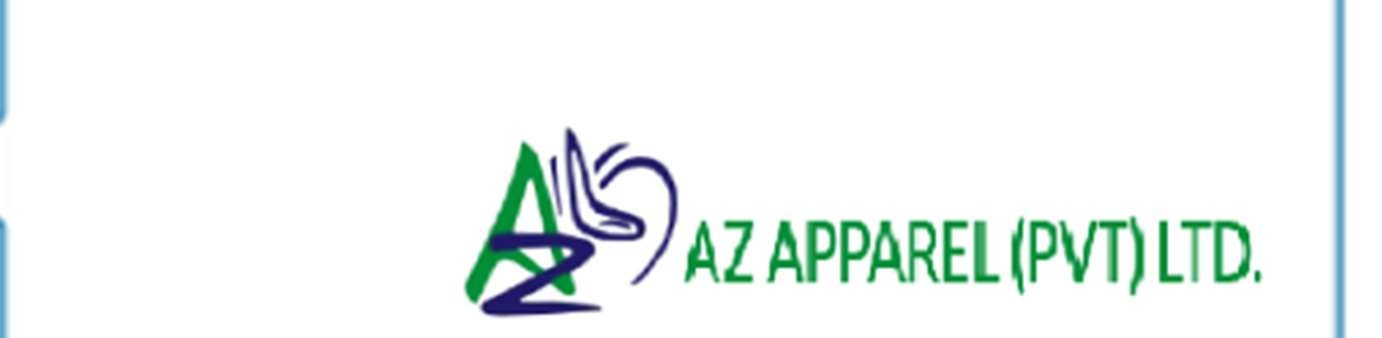 Handled day to day accounting from data entry to preparation of Profit & Loss accounts and related reports for management on monthly basis.Prepare Monthly financial reports, reconciled complex fixed assets registers and accounts and provide reports to management regarding significant expenditure fluctuations.Coordinate with internal auditors to ensure all accounting procedures are in place as per management approval and policies of company.Drove the matters for Payables, Payments of Operational, Direct & Indirect Expenses and Reporting of such ExpensesImplement financial systems (e.g., Oracle), develop functional specifications for approved enhancements, document changes and updates to the system, and resolve the technical problems.Evaluated transactions to compliance with the Financial Policies, Procedures of the Company and appropriate capital budget approvalsPrepared payment and payable summaries to compare forecasts, budgets & analytical proceduresSupervise the junior staff for day to day accounting issues like data entry, bank reconciliations suppliers’ and debtors’ ledgers etc.Jul'13– May'14Sadaqat Limited, Pakistan as Accounts Officer Highlights:Managed the Book keeping functions including diversified Accounts Payable & Receivable, Aging Analysis, Expense Control Procedures for Bank Account Reconciliations, Disbursements, Finance Charges, Billing, Invoicing; & performed the General Ledgers daily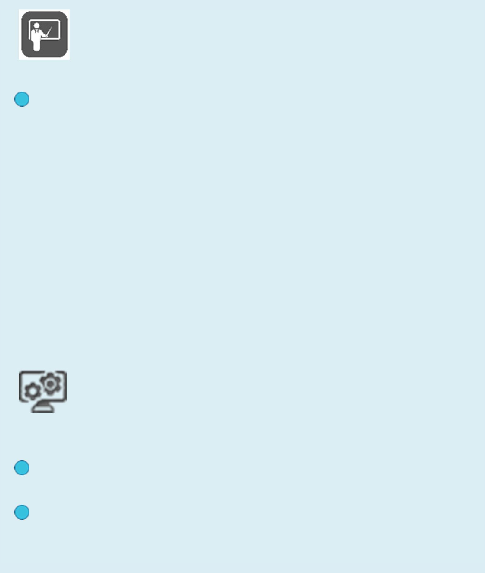 Supported the department in Quarterly & Final Audit, coordinated with the Auditors to respond to queries (if any) and drafted briefs & reports to aid workings for special projectsFormulated Payroll - HO & Factory Employees for subsequent entry in GL Internship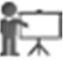 Jun'10 – Aug'10National bank of Pakistan as InternAcademic Details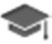 Continue: CMA2010:	M.BA from National University of Modern Languages Islamabad, Pakistan2008:	Graduation in Commerce (B.Com.) from The University of Punjab, Lahore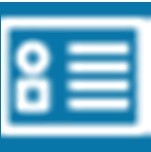 